РЕШЕНИЕ                      с. Морты                                   КАРАР	№ _____                                                               от     ___________  2018 года             				 	   О проекте решения Совета Мортовского сельского  поселения Елабужского муниципального района  Республики Татарстан «О  внесении изменений и дополнений в Устав муниципального образования «Мортовское сельское поселение» Елабужского муниципального района Республики Татарстан»В соответствии со статьей 44 Федерального закона от 06.10.2003 года №131-ФЗ «Об общих принципах организации местного самоуправления в Российской Федерации», Федеральным законом от 21.07.2005 года № 97-ФЗ «О государственной регистрации уставов муниципальных образований», статьей 7 Закона Республики Татарстан от 28.07.2004 года № 45-ЗРТ «О местном самоуправлении в Республике Татарстан», Совет Мортовского сельского  поселения Елабужского муниципального района  Республики ТатарстанРЕШИЛ:1. Принять в первом чтении проект решения Совета Мортовского сельского  поселения Елабужского муниципального района  Республики Татарстан «О внесении изменений и дополнений в Устав муниципального образования «Мортовское сельское поселение» Елабужского муниципального района  Республики Татарстан»  (приложение № 1).2.  Утвердить:- порядок учета предложений граждан по проекту решения Совета Мортовского сельского  поселения Елабужского муниципального района  Республики Татарстан «О внесении изменений и дополнений в Устав муниципального образования «Мортовское сельское поселение» Елабужского муниципального района  Республики Татарстан» (приложение № 2);- порядок проведения публичных слушаний по проекту решения Совета Мортовского сельского  поселения Елабужского муниципального района  Республики Татарстан «О внесении изменений и дополнений в Устав муниципального образования «Мортовское сельское поселение» Елабужского муниципального района  Республики Татарстан» (приложение № 3).3. Назначить проведение публичных слушаний по проекту решения Совета Мортовского сельского  поселения Елабужского муниципального района  Республики Татарстан «О внесении изменений и дополнений в Устав муниципального образования «Мортовское сельское поселение» Елабужского муниципального района  Республики Татарстан»  на «31» августа 2018 года в 14:00 часов в здании исполкома  Мортовского сельского поселения, по адресу: Республики Татарстан, Елабужский муниципальный район, с. Морты, ул. Центральная, д.2.Заключение по результатам публичных слушаний подлежит обнародованию.4. Обнародовать настоящее решение путем вывешивания на информационном стенде и разместить на официальном  сайте муниципального образования. 5.  Контроль за исполнением настоящего решения оставляю за собой.Председатель                                                                               Ф.Ф.Закиров   Приложение № 1 к решению Совета Мортовскогосельского поселения Елабужского муниципальногорайона Республики Татарстан от «__» ______ 2018г. № ____Изменения и дополнения в Устав муниципального образования «Мортовское сельское поселение» Елабужского муниципального района Республики ТатарстанДополнить Устав статьей 21.1 в следующей редакции.« Сход граждан.Сход граждан является формой непосредственного осуществления населением местного самоуправления и участия населения в осуществлении местного самоуправления.Сход граждан проводится в случаях, предусмотренных Федеральным законом «Об общих принципах организации местного самоуправления в Российской Федерации».  В случаях, предусмотренных статьей 25.1 Федерального закона              от 6 октября 2003 года № 131-ФЗ «Об общих принципах организации местного самоуправления в Российской Федерации», сход граждан может проводиться:1)	в населенном пункте по вопросу изменения границ поселения (муниципального района), в состав которого входит указанный населенный пункт, влекущего отнесение территории указанного населенного пункта к территории другого поселения (муниципального района); 2)	в поселении, в котором полномочия представительного органа муниципального образования осуществляются сходом граждан, по вопросам изменения границ, преобразования указанного поселения;3)	в поселении, в котором полномочия представительного органа муниципального образования осуществляет сход граждан, если численность жителей поселения, обладающих избирательным правом, составит более 100 человек, по вопросу об образовании представительного органа поселения, о его численности и сроке полномочий;4)	в поселении, в котором полномочия представительного органа муниципального образования осуществляются сходом граждан, по вопросу о введении и об использовании средств самообложения граждан;5)	в населенном пункте, входящем в состав поселения, по вопросу введения и использования средств самообложения граждан на территории данного населенного пункта;6)	в населенном пункте, расположенном на межселенной территории, в целях выдвижения инициативы населения по вопросам, связанным с организацией и осуществлением местного самоуправления;7)	в поселении, расположенном на территории с низкой плотностью сельского населения или в труднодоступной местности, если численность населения сельского поселения составляет не более 100 человек, по вопросу об упразднении поселения;8)  в сельском населенном пункте по вопросу выдвижения кандидатуры старосты сельского населенного пункта, а также по вопросу досрочного прекращения полномочий старосты сельского населенного пункта;9) в сельском населенном пункте сход граждан также может  проводиться в целях выдвижения кандидатур в состав конкурсной комиссии при проведении конкурса на замещение должности муниципальной службы в случаях, предусмотренных законодательством Российской Федерации о муниципальной службе.4. Сход граждан может созываться главой муниципального образования либо по инициативе группы жителей населенного пункта, обладающих избирательным правом, численностью не менее 10 человек.5. Количество подписей, которое необходимо собрать в поддержку инициативы проведения схода, составляет 5 процентов от числа граждан, обладающих избирательным правом, постоянно или преимущественно проживающие, зарегистрированные по месту жительства на территории населенного пункта, но не может быть менее 25 подписей.6. Сход граждан, созываемый главой муниципального образования, назначается постановлением главы муниципального образования, сход граждан, созываемый инициативной группой, назначается решением представительного органа муниципального образования.7. Жители населенного пункта заблаговременно оповещаются о времени и месте проведения схода граждан, заблаговременно ознакамливаются с проектом муниципального правового акта и материалами по вопросам, выносимым на решение схода граждан.  8. Решения, принятые на сходе, являются муниципальными правовыми актами, подписываются главой муниципального образования и подлежат включению в регистр муниципальных нормативных правовых актов Республики Татарстан». 2. Дополнить Устав статьей 18.1 в следующей редакции:«1. Для организации взаимодействия органов местного самоуправления и жителей сельского населенного пункта при решении вопросов местного значения в сельском населенном пункте, расположенном в поселении может назначаться староста сельского населенного пункта.2. Староста сельского населенного пункта назначается представительным органом муниципального образования, в состав которого входит данный сельский населенный пункт, по представлению схода граждан сельского населенного пункта из числа лиц, проживающих на территории данного сельского населенного пункта и обладающих активным избирательным правом.3. Староста сельского населенного пункта не является лицом, замещающим государственную должность, должность государственной гражданской службы, муниципальную должность или должность муниципальной службы, не может состоять в трудовых отношениях и иных непосредственно связанных с ними отношениях с органами местного самоуправления.Законом субъекта Российской Федерации с учетом исторических и иных местных традиций может быть установлено иное наименование должности старосты сельского населенного пункта.4. Старостой сельского населенного пункта не может быть назначено лицо:1) замещающее государственную должность, должность государственной гражданской службы, муниципальную должность или должность муниципальной службы;2) признанное судом недееспособным или ограниченно дееспособным;3) имеющее непогашенную или неснятую судимость.5. Срок полномочий старосты сельского населенного пункта не может быть менее двух и более пяти лет.Полномочия старосты сельского населенного пункта прекращаются досрочно по решению представительного органа муниципального образования, в состав которого входит данный сельский населенный пункт, по представлению схода граждан сельского населенного пункта, а также в случаях, установленных пунктами 1 - 7 части 1 статьи 40 настоящего Устава.6. Староста сельского населенного пункта для решения возложенных на него задач:1) взаимодействует с органами местного самоуправления, муниципальными предприятиями и учреждениями и иными организациями по вопросам решения вопросов местного значения в сельском населенном пункте;2) взаимодействует с населением, в том числе посредством участия в гарантии мероприятий обращения и предложения, в том числе оформленные в виде проектов муниципальных правовых актов, подлежащие обязательному рассмотрению органами местного самоуправления;3) информирует жителей сельского населенного пункта по вопросам организации и осуществления местного самоуправления, а также содействует в доведении до их сведения иной информации, полученной от органов местного самоуправления;4) содействует органам местного самоуправления в организации и проведении публичных слушаний и общественных обсуждений, обнародовании их результатов в сельском населенном пункте;5) осуществляет иные полномочия и права, предусмотренные уставом муниципального образования и (или) нормативным правовым актом представительного органа муниципального образования в соответствии с законом субъекта Российской Федерации.3. Пункт 1 части 9 статьи 28 Устава изложить в следующей редакции:«1) заниматься предпринимательской деятельностью лично или через доверенных лиц, участвовать в управлении коммерческой организацией или в управлении некоммерческой организацией (за исключением участия в управлении совета муниципальных образований субъекта Российской Федерации, иных объединений муниципальных образований, политической партией, участия в съезде (конференции) или общем собрании иной общественной организации, жилищного, жилищно-строительного, гаражного кооперативов, садоводческого, огороднического, дачного потребительских кооперативов, товарищества собственников недвижимости), кроме участия на безвозмездной основе в деятельности коллегиального органа организации на основании акта Президента Российской Федерации или Правительства Российской Федерации; представления на безвозмездной основе интересов муниципального образования в органах управления и ревизионной комиссии организации, учредителем (акционером, участником) которой является муниципальное образование, в соответствии с муниципальными правовыми актами, определяющими порядок осуществления от имени муниципального образования полномочий учредителя организации или управления находящимися в муниципальной собственности акциями (долями участия в уставном капитале); иных случаев, предусмотренных федеральными законами».4. Часть 3 статьи 65 Устава дополнить абзацами в следующей редакции:«Официальным опубликованием муниципального правового акта или соглашения, заключенного между органами местного самоуправления, считается первая публикация его полного текста в периодическом печатном издании, распространяемом в муниципальном образовании.Для официального опубликования (обнародования) муниципальных правовых актов и соглашений органы местного самоуправления вправе также использовать сетевое издание. В случае опубликования (размещения) полного текста муниципального правового акта в официальном сетевом издании объемные графические и табличные приложения к нему в печатном издании могут не приводиться». Приложение № 2 к решению Совета Мортовского  сельского поселения Елабужского муниципального района  Республики Татарстан от « ___ » _______ 2018г. № _____Порядок учета предложений граждан к проекту решения Совета Мортовского сельского  поселения Елабужского муниципального района  Республики Татарстан «О  внесении изменений и дополнений в Устав муниципального образования «Мортовское сельское поселение» Елабужского муниципального района Республики Татарстан» и участия граждан в его обсуждении1. Предложения к проекту решения Совета Мортовского сельского  поселения Елабужского муниципального района  Республики Татарстан «О  внесении изменений и дополнений в Устав муниципального образования «Мортовское сельское поселение» Елабужского муниципального района Республики Татарстан» вносятся в Совет Мортовского сельского поселения  Елабужского муниципального района  Республики Татарстан по адресу: Республика Татарстан, Елабужский муниципальный района, с.Морты, ул.Центральная , д. 2 в письменной форме или посредством факсимильной связи 7-43-42 в виде таблицы согласно прилагаемому образцу:2. Предложения к проекту решения Совета Мортовского сельского  поселения Елабужского муниципального района  Республики Татарстан «О  внесении изменений и дополнений в Устав муниципального образования «Мортовское сельское поселение» Елабужского муниципального района Республики Татарстан»   принимаются в рабочие дни с 8 до 17 часов до «29» августа  2018 года  со дня официального  опубликования проекта решения Совета Мортовского сельского  поселения Елабужского муниципального района  Республики Татарстан «О  внесении изменений и дополнений в Устав муниципального образования «Мортовское сельское поселение» Елабужского муниципального района Республики Татарстан».3. Заявки на участие в публичных слушаниях с правом выступления подаются по адресу: Республика Татарстан, Елабужский муниципальный район, с.Морты, ул. Центральная , д.2  лично или по почте (с пометкой на конверте «обсуждение Устава»), а также по факсу 7-43- 42 .4. Предложения граждан регистрируются сотрудниками Совета Мортовского сельского поселения Елабужского муниципального района Республики Татарстан. Приложение № 3 к решению Совета Мортовского сельского поселения Елабужского муниципального района  Республики Татарстан от « ___ » ________ 2018г. № _____Порядок проведения публичных слушаний по проекту решенияСовета Мортовского сельского  поселения Елабужского муниципального района  Республики Татарстан «О  внесении изменений и дополнений в Устав муниципального образования «Мортовское сельское поселение» Елабужского муниципального района Республики Татарстан»1. Публичные слушания по проекту  решения Совета Мортовского сельского  поселения Елабужского муниципального района  Республики Татарстан «О  внесении изменений и дополнений в Устав муниципального образования «Мортовское сельское поселение» Елабужского муниципального района Республики Татарстан» (далее-публичные слушания) проводятся в соответствии со статьей 28 Федерального закона «Об общих принципах организации местного самоуправления в Российской Федерации», Положением о порядке организации и проведения публичных слушаний в муниципальном образовании «Мортовское  сельское поселение»  Елабужского муниципального района  Республики Татарстан, утвержденным решением Совета Мортовского сельского поселения  Елабужского муниципального района  Республики Татарстан за № 63 от 04.05.2012 года.2.  Участниками публичных слушаний с правом выступления для аргументации своих предложений являются лица, которые подали письменные заявки не позднее, чем за два рабочих дня до даты проведения публичных слушаний. При этом датой поступления является день поступления предложений в орган, осуществляющий прием таких предложений.3. Участниками публичных слушаний без права выступления на публичных слушаниях могут быть все заинтересованные жители поселения.4. Регистрация участников начинается за один час до начала публичных слушаний.5. Председательствующим на публичных слушаниях является Глава поселения, заместитель Главы поселения,  иные лица, уполномоченные Главой поселения.6. Публичные слушания открываются вступительным словом председательствующего, который информирует присутствующих о существе обсуждаемого вопроса, порядке проведения слушаний.7. Для оформления протокола, учета поступивших предложений, рекомендаций по предложению председательствующего избирается секретарь (секретариат)  публичных слушаний.8. Последовательность и время выступлений определяются регламентом проведения публичных слушаний с учетом содержания рассматриваемого вопроса, количества поступивших письменных заявок на участие в публичных слушаниях и иных вопросов.9. Участники публичных слушаний вправе задавать вопросы выступающим участникам после окончания выступления с разрешения председательствующего.10.  Соблюдение порядка при проведении публичных слушаний является обязательным условием для участия в публичных слушаниях. Участники публичных слушаний не вправе вмешиваться в ход публичных слушаний, прерывать их и мешать их проведению. 11.  Председательствующий ведет публичные слушания и следит за порядком обсуждения вопросов повестки дня публичных слушаний, при необходимости вправе принять меры по удалению нарушителей порядка обсуждения вопросов из зала заседаний.12. Во время проведения публичных слушаний ведется протокол. Все замечания и предложения участников публичных слушаний подаются секретарю (в секретариат) в письменной форме и прилагаются к протоколу публичных слушаний.13. Протокол публичных слушаний подписывается председательствующим и хранится в Совете поселения.14. Обязательным итоговым документом является заключение по результатам публичных слушаний, которое подлежит обнародованию и размещению на официальном сайте муниципального образования не позднее чем через семь дней после проведения публичных слушаний.15. Организационное и материально-техническое обеспечение проведения публичных слушаний осуществляется  Советом поселения. МКУ «СОВЕТ МОРТОВСКОГО  СЕЛЬСКОГО ПОСЕЛЕНИЯ» ЕЛАБУЖСКОГО МУНИЦИПАЛЬНОГО РАЙОНАРЕСПУБЛИКИ ТАТАРСТАН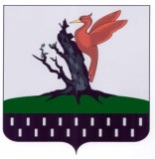 ТАТАРСТАН РЕСПУБЛИКАСЫАЛАБУГА МУНИЦИПАЛЬ РАЙОНЫ МКО «МОРТ АВЫЛ ҖИРЛЕГЕ СОВЕТЫ» N  
п/пИнициатор  
внесения   
предложенийДата    
внесенияАбзац,
пункт,
часть,
статьяТекст  
проектаТекстпредложенияТекст проекта
с учетом     
внесенного   
предложения  Примечание1 2     3   4  5   6     7      8    